Supporting Information for:Long-term temporal trends in gastrointestinal parasite infection in wild Soay sheepAdam D. Hayward, Jerzy M. Behnke, Dylan Z. Childs, Yolanda Corripio-Miyar, Andy Fenton, Mariecia D. Fraser, Fiona Kenyon, Tom N. McNeilly, Robin J. Pakeman, Amy B. Pedersen, Josephine M. Pemberton, Amy R. Sweeny, Ken Wilson & Jill G. PilkingtonItems appear in the order which they appear in the main text.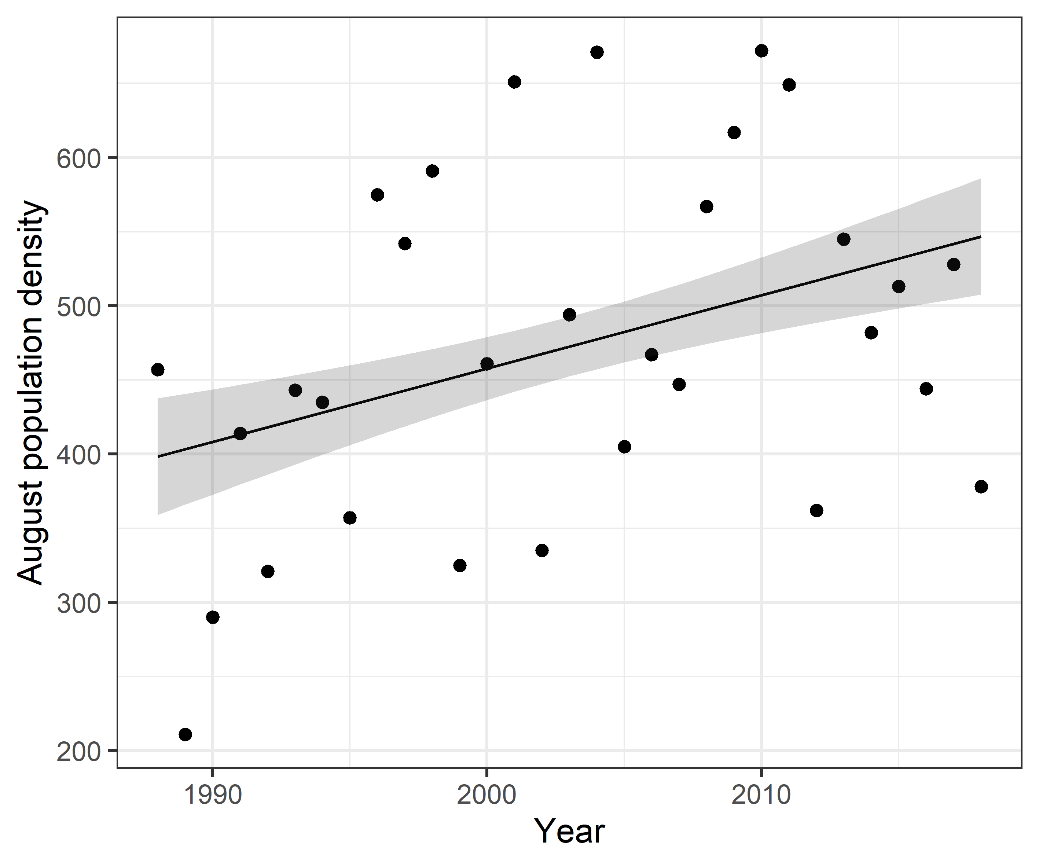 Figure S1. Village Bay population density, 1988-2018. A linear regression of population density on year suggests a significant increase of 4.95 (±2.25SE) sheep per year (F=4.85, P=0.036).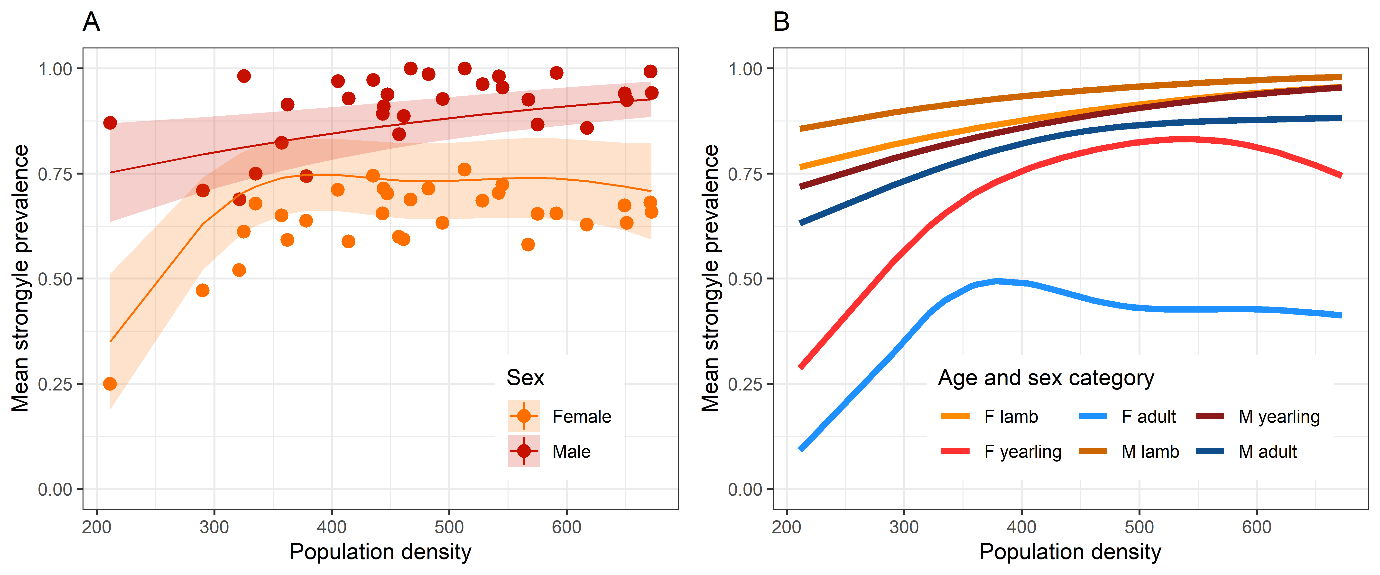 Figure S2. Variation in strongyle prevalence with population density varied between (A) the sexes according to model 16 (Table 2); and (B) a combination of age and sex category according to model 17 (Table 2). Points show raw mean prevalence, while lines and shaded areas show predictions and standard errors from models in Table 2. Neither model was as well-supported as model 15. Table S1. A comparison of models describing temporal trends in the prevalence of Nematodirus spp and Moniezia expansa in St Kilda Soay sheep. In the model terms list, “s(Year/PD)” indicates a non-parametric smooth function was fitted to the variable inside parentheses. Note that both year and PD (population density) were standardized to mean = 0 and SD = 1 to aid model convergence. “ΔAIC” is the difference in AIC value between the model in question and the model with the lowest AIC value, which is highlighted in bold. Models shaded in grey fall within AIC = 2 of the best-supported model and are considered to receive some support from the data.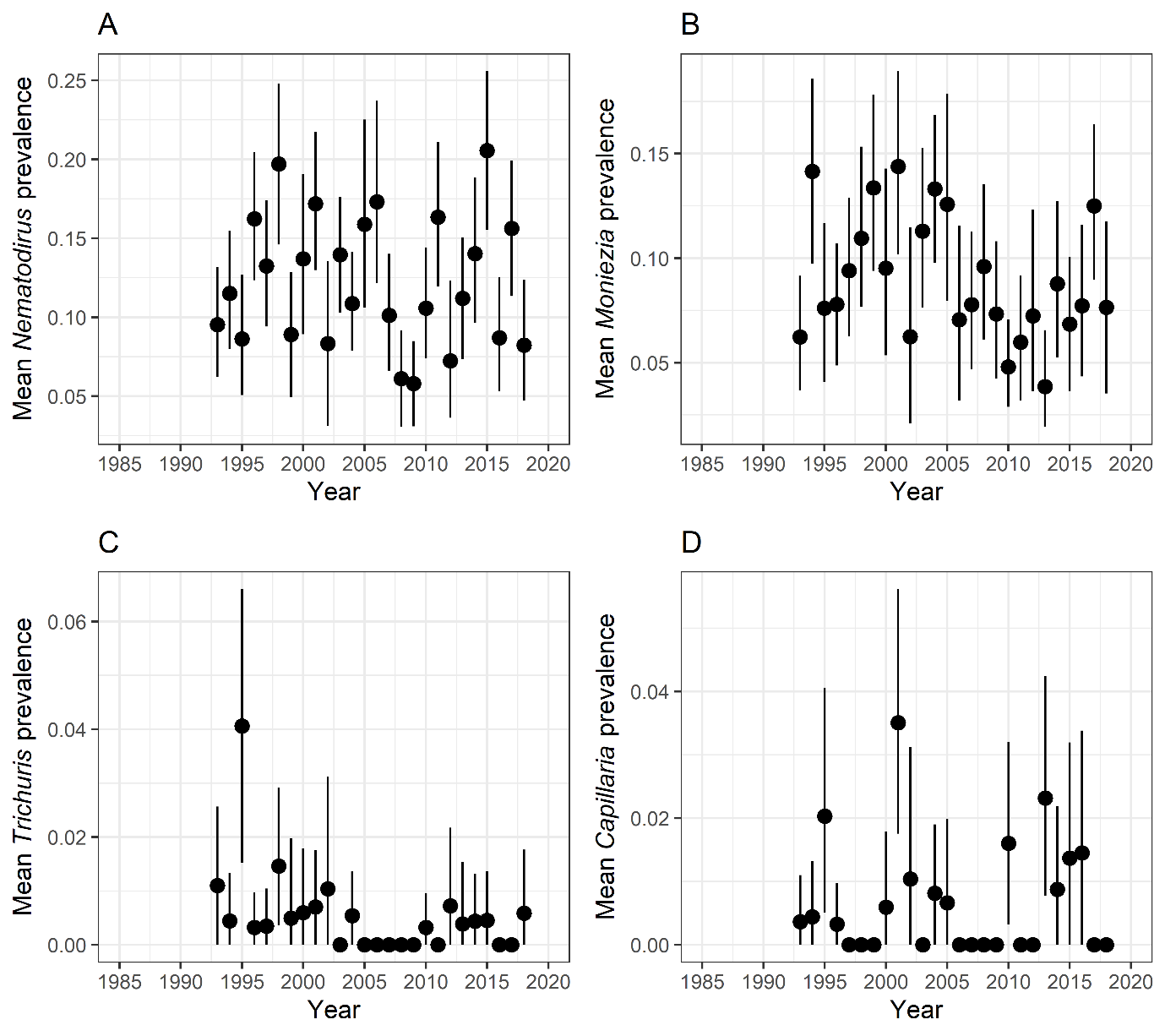 Figure S3. Variation in the prevalence of (A) Nematodirus; (B) M. expansa; (C) T. ovis; (D) C. longipes  across the study period. Points show raw mean prevalence and standard errors. Neither linear nor non-parametric smooth terms were supported in analysis of Nematodirus and M. expansa, suggesting the absence of temporal trends for these parasites (Table S1). The prevalence of both T. ovis and C. longipes were <1% and so not considered for analysis.  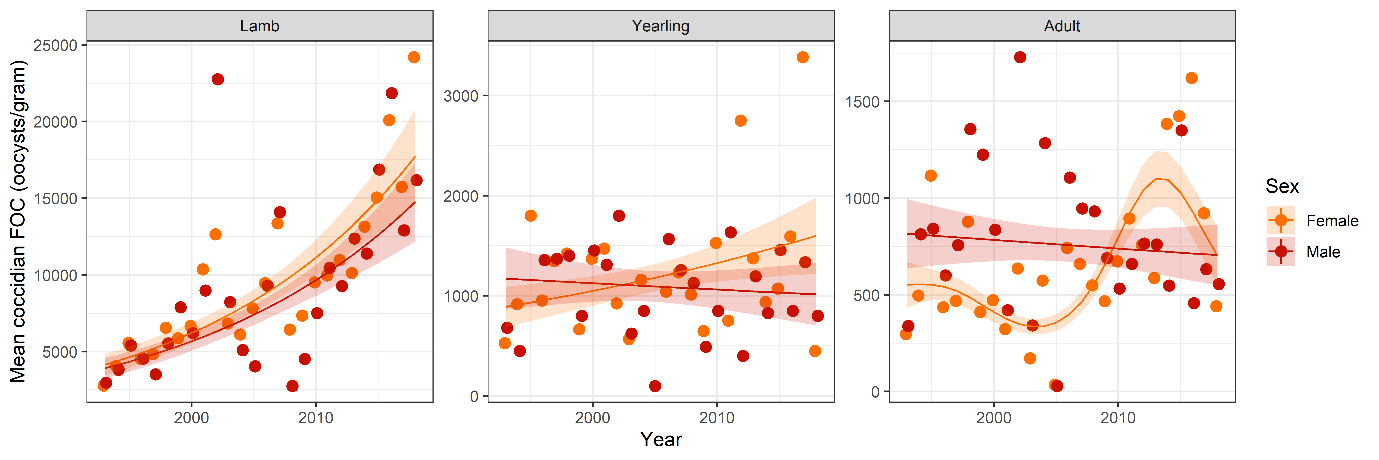 Figure S4. Changes in coccidian FOC across time as depicted in Figure 2B, but with y axes on different scales to emphasize the differences between sexes. Note the much higher FOC in lambs compared to the other two age classes, but also that the temporal patterns vary between the sexes in different ways in the three age categories, giving rise to the year-by-se-by-age interaction supported by model 11 in Table 3. Table S2. A summary of results of linear models testing for variation in the variance in strongyle FEC. In (A) the starting model was simplified by removing non-significant terms in order of least significance and we present the final model with any supported main effects; in (B) and (C), we present the full model results testing for interactions between year/density and age/sex.Table S3. A summary of results of linear models testing for variation in the dispersion parameter I for strongyle FEC. In (A) the starting model was simplified by removing non-significant terms in order of least significance and we present the final model with any supported main effects; in (B) and (C), we present the full model results testing for interactions between year/density and age/sex.Table S4. A summary of results of linear models testing for variation in the aggregation index k for strongyle FEC. In (A) the starting model was simplified by removing non-significant terms in order of least significance and we present the final model with any supported main effects; in (B) and (C), we present the full model results testing for interactions between year/density and age/sex.Table S5. A summary of results of linear models testing for variation in the variance of coccidian FOC. In (A) the starting model was simplified by removing non-significant terms in order of least significance and we present the final model with any supported main effects; in (B) and (C), we present the full model results testing for interactions between year/density and age/sex.Table S6. A summary of results of linear models testing for variation in the dispersion parameter I for coccidian FOC. In (A) the starting model was simplified by removing non-significant terms in order of least significance and we present the final model with any supported main effects; in (B) and (C), we present the full model results testing for interactions between year/density and age/sex.Table S7. A summary of results of linear models testing for variation in the aggregation index k for coccidian FOC. In (A) the starting model was simplified by removing non-significant terms in order of least significance and we present the final model with any supported main effects; in (B) and (C), we present the full model results testing for interactions between year/density and age/sex.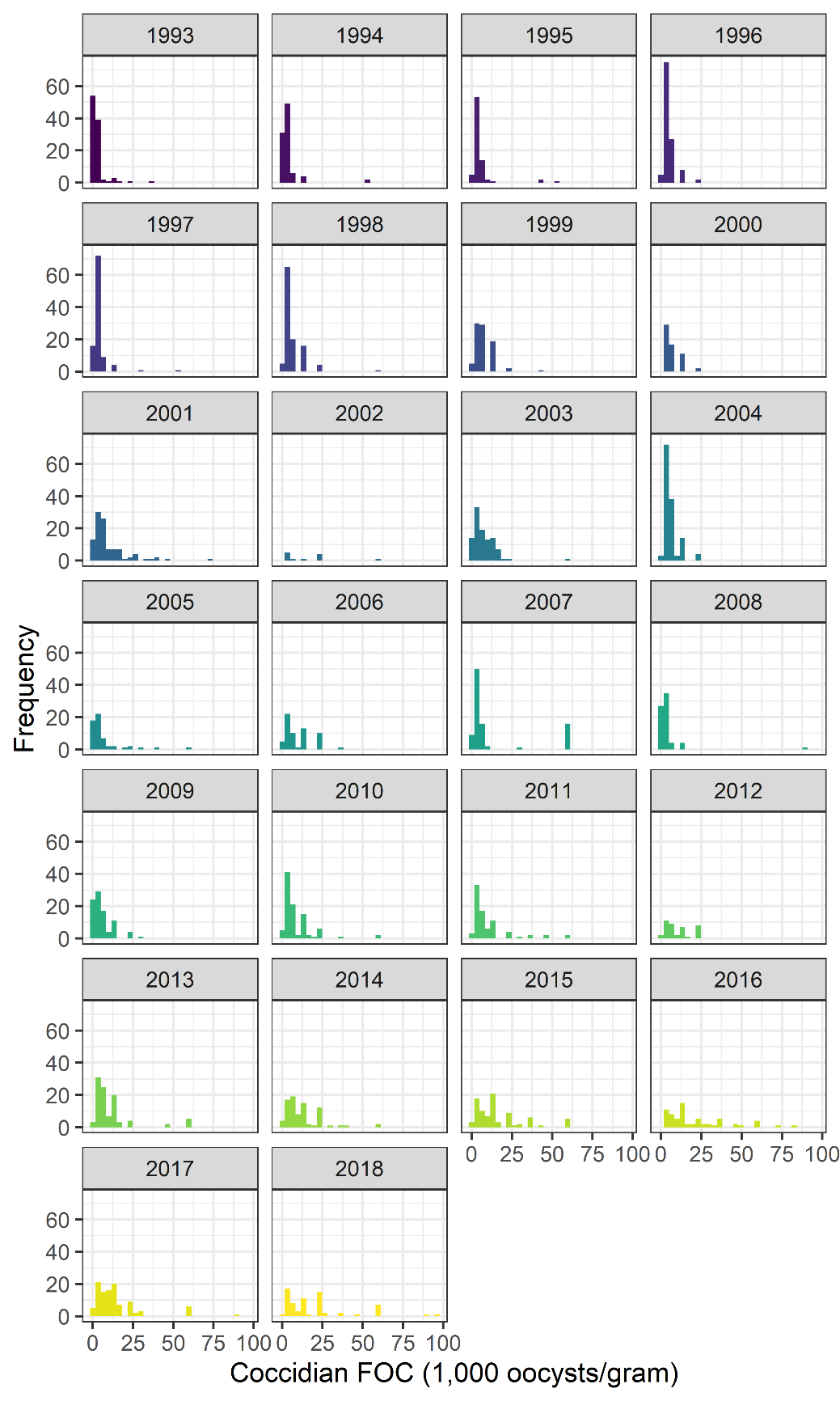 Figure S5. Histograms showing changes in the distribution of coccidian FOC across 26 years. In the early years, there is a more aggregated distribution with a greater proportion of animals having lower counts, while in later years more animals have higher counts and the distribution becomes les aggregated.    NematodirusNematodirusMoneziaMoneziaModelTermsAICΔAICAICΔAIC0Null2874.190.003340.270.001Year2876.101.913341.841.572PD2874.270.093342.472.203Year + PD2876.081.903344.173.904s(Year)2878.103.913343.933.665s(PD)2876.272.093346.115.846s(Year) + PD2878.083.903348.828.557Year + s(PD)2878.083.903366.7026.438s(Year) + s(PD)2880.085.903567.01NA9s(Year):Age + s(PD)2884.6810.493357.7617.4910s(Year):Sex + s(PD)2881.377.183359.5819.3011s(Year):Age:Sex + s(PD)2897.0222.84NANA12s(Year) + s(PD):Age2882.218.023571.84NA13s(Year) + s(PD):Sex2882.338.143370.6630.3914s(Year) + s(PD):Age:Sex2895.9221.74NANA15s(Year):Age + s(PD):Age2885.1410.953380.16NA16s(Year):Age + s(PD):Sex2886.9812.803582.29NA17s(Year):Age + s(PD):Age:Sex2900.1325.94NANA18s(Year):Sex + s(PD):Age2888.2114.023579.50NA19s(Year):Sex + s(PD):Sex2883.259.063577.75NA20s(Year):Sex + s(PD):Age:Sex2896.8622.67NANA21s(Year):Age:Sex + s(PD):Age2893.9819.80NANA22s(Year):Age:Sex + s(PD):Sex2898.5024.31NANA23s(Year):Age:Sex + s(PD):Age:Sex2912.1837.99NANAModelEstimateSEFP(A) Main effects(A) Main effects(A) Main effects(A) Main effects(A) Main effectsTerms rejectedPD²-1625274970.000.953Year²-15361373590.170.684Year11357318070.130.723Terms retainedIntercept25666528522PD991982899411.710.002(B) Interaction with age class(B) Interaction with age class(B) Interaction with age class(B) Interaction with age class(B) Interaction with age classIntercept42816872857Age(Lamb)00Age(Yearling)-215465103036Age(Adult)-371149103036PD16219974312Year-372572878Age(Lamb):PD003.730.028Age(Yearling):PD-2869161050923.730.028Age(Adult):PD-1483111050923.730.028Age(Lamb):Year000.130.877Age(Yearling):Year464051030650.130.877Age(Adult):Year10871030650.130.877(C) Interaction with sex(C) Interaction with sex(C) Interaction with sex(C) Interaction with sex(C) Interaction with sexIntercept18414945200Sex(Female)00Sex(Male)20623263923PD5400046103Year1740045213Sex(Female):PD000.240.624Sex(Male):PD32184651990.240.624Sex(Female):Year000.010.921Sex(Female):PD-6405639410.010.921ModelEstimateSEFP(A) Main effects(A) Main effects(A) Main effects(A) Main effects(A) Main effectsTerms rejectedPD²20.2443.200.220.643Year²-73.5458.941.560.223Year9.7651.450.040.851Terms retainedIntercept629.3246.06PD128.0446.827.480.011(B) Interaction with age class(B) Interaction with age class(B) Interaction with age class(B) Interaction with age class(B) Interaction with age classIntercept541.1757.33Age(Lamb)0.000.00Age(Yearling)-138.1781.07Age(Adult)-198.7781.07PD134.6358.47Year-31.9957.34Age(Lamb):PD0.000.003.160.480Age(Yearling):PD-207.4582.693.160.480Age(Adult):PD-114.5082.693.160.480Age(Lamb):Year0.000.000.270.768Age(Yearling):Year54.6381.090.270.768Age(Adult):Year7.8581.090.270.768(C) Interaction with sex(C) Interaction with sex(C) Interaction with sex(C) Interaction with sex(C) Interaction with sexIntercept615.9557.24Sex(Female)0.000.00Sex(Male)-47.7780.95PD116.8458.39Year26.7357.26Sex(Female):PD0.000.000.140.707Sex(Male):PD-31.2582.570.140.707Sex(Female):Year0.000.000.190.660Sex(Male):Year-35.5180.980.190.660ModelEstimateSEFP(A) Main effects(A) Main effects(A) Main effects(A) Main effects(A) Main effectsTerms rejectedTerms retainedIntercept0.60770.0497PD0.05630.0334PD²-0.07240.02548.110.008Year-0.04550.0318Year²0.08080.03525.260.030(B) Interaction with age class(B) Interaction with age class(B) Interaction with age class(B) Interaction with age class(B) Interaction with age classIntercept1.38960.0854Age(Lamb)0.00000.0000Age(Yearling)-0.30270.0955Age(Adult)-0.84640.0955PD-0.01930.0724PD²-0.05060.03172.540.115Year0.05770.0683Year²0.01210.04230.080.775Age(Lamb):PD0.00000.00001.340.253Age(Yearling):PD0.15480.09741.340.253Age(Adult):PD0.03310.09741.340.253Age(Lamb):Year0.00000.00000.900.410Age(Yearling):Year-0.12620.09560.900.410Age(Adult):Year-0.04350.09560.900.410(C) Interaction with sex(C) Interaction with sex(C) Interaction with sex(C) Interaction with sex(C) Interaction with sexIntercept0.42540.0834Sex(Female)0.00000.0000Sex(Male)0.76870.0857PD0.01560.0664PD²-0.02660.03480.580.449Year-0.00840.0615Year²0.06700.04642.080.155Sex(Female):PD0.00000.00000.990.325Sex(Male):PD-0.08670.08740.990.325Sex(Female):Year0.00000.00000.020.880Sex(Male):Year0.01300.08570.020.880ModelEstimateSEFP(A) Main effects(A) Main effects(A) Main effects(A) Main effects(A) Main effectsTerms rejectedPD²-256971094949920.070.789PD-1408404193481212.270.146Terms retainedIntercept4041804214003933Year473316399349155Year²28062463103907097.290.013(B) Interaction with age class(B) Interaction with age class(B) Interaction with age class(B) Interaction with age class(B) Interaction with age classIntercept11462004313419809Age(Lamb)00Age(Yearling)-11797123416107052Age(Adult)-11786412116107052PD-3718667211143723Year7809908111185797Year²746890674689431.000.321Age(Lamb):PD004.100.021Age(Yearling):PD39596539155319904.100.021Age(Adult):PD37373601155319904.100.021Age(Lamb):Year0014.84<0.001Age(Yearling):Year-750105491577213514.84<0.001Age(Adult):Year-737786681577213514.84<0.001(C) Interaction with sex(C) Interaction with sex(C) Interaction with sex(C) Interaction with sex(C) Interaction with sexIntercept4190450117083933Sex(Female)00Sex(Male)2666373519205832PD-1063261213382549Year4611880413357552Year²15551127109074152.030.161Sex(Female):PD001.900.175Sex(Male):PD-25501839185201361.900.175Sex(Female):Year000.160.688Sex(Female):PD7593380188064810.160.688ModelEstimateSEFP(A) Main effects(A) Main effects(A) Main effects(A) Main effects(A) Main effectsTerms rejectedYear²24716430.020.882PD²-66413090.260.617PD-243012903.550.072Terms retainedIntercept154001377Year5047137213.540.001(B) Interaction with age class(B) Interaction with age class(B) Interaction with age class(B) Interaction with age class(B) Interaction with age classIntercept122361392Age(Lamb)00Age(Yearling)-100711968Age(Adult)-88831968PD-13651342Year27091363Age(Lamb):PD000.620.542Age(Yearling):PD190818980.620.542Age(Adult):PD17218980.620.542Age(Lamb):Year000.640.532Age(Yearling):Year-98619270.640.532Age(Adult):Year118519270.640.532(C) Interaction with sex(C) Interaction with sex(C) Interaction with sex(C) Interaction with sex(C) Interaction with sexIntercept160121638Sex(Female)00Sex(Male)-36132316PD-13281579Year63021604Sex(Female):PD000.810.373Sex(Male):PD-200822340.810.373Sex(Female):Year001.660.204Sex(Male):Year-292322681.660.204ModelEstimateSEFP(A) Main effects(A) Main effects(A) Main effects(A) Main effects(A) Main effectsTerms rejectedYear²0.00380.03150.010.906Year-0.00510.02570.040.846PD²0.00590.02450.060.810PD0.01880.02410.610.441Terms retainedIntercept(B) Interaction with age class(B) Interaction with age class(B) Interaction with age class(B) Interaction with age class(B) Interaction with age classIntercept0.89550.2209Age(Lamb)0.00000.0000Age(Yearling)0.97880.3124Age(Adult)-0.31520.3124PD-0.02700.2130Year0.09070.2163Age(Lamb):PD0.00000.00001.300.280Age(Yearling):PD-0.41180.30121.300.280Age(Adult):PD0.01560.30121.300.280Age(Lamb):Year0.00000.00004.730.012Age(Yearling):Year-0.90530.30594.730.012Age(Adult):Year-0.23030.30594.730.012(C) Interaction with sex(C) Interaction with sex(C) Interaction with sex(C) Interaction with sex(C) Interaction with sexIntercept0.22040.0414Sex(Female)Sex(Male)0.32400.0585PD0.00090.0399Year-0.00750.0405Sex(Female):PD0.620.437Sex(Male):PD0.04420.05640.620.437Sex(Female):Year0.040.850Sex(Male):Year-0.01090.05730.040.850